２０１８ ヒューマンケア・センター・みなみ　ピア・カウンセリングのご　いがきますが、いかがおごしでしょうか？　この、ヒューマンケア・センター・みなみでピア・カウンセリングをのにています。このに、ピア・カウンセリングので、のときい、のっているをじ、またのとをめ、をげられるをにごしてみませんか。さまのごをよりおちしております。　　　：２０１８9５（）～１１２８（）　１3　い１３：３０～１６：３０（のみ１３：００～）　　　：センター ( クリエイトホール )・　55－6　　042－648－2231※　のがあるは、おらせします。　　　：8（のは、させてきます）　　：２０,０００：をっているで、ピア・カウンセリングにのある。（、にな）めり：20１８8２４（）リーダー：、、サブリーダー：、　　：ヒューマンケア・センター・みなみ　　：センター（）いわせ＆しみ : ヒューマンケア　：、　042－646－4877　　　042－646－4876192-0046　4-14-1　1：mailto:humancare@nifty.com
２０１８　ヒューマンケア・センター・みなみピア・カウンセリング　ピア・カウンセリングにをしみます。あてはまるには○を、そのはしてさい。１．の（　　　　　　　　　　　　　　　　　　　　）　　　　　　□（・）（　　）□いす（・）□クラッチ　□　□　□　□□その　　に2．にし、がなは○をつけてさい（・・テキストファイル・・・その）3．ピア・カウンセリングをけたことがありますか？□　ない□　ある→　いつ（　　　　　　　　　　）どこで（　　　　　　　　　　）　　　　     いつ（　　　　　　　　　　）どこで（　　　　　　　　　　）４．その　かがあればおきさい。（にマットやコードをしたい など）※ごいただいたは、ピア・カウンセリングのみでさせていただきます。　センター（クリエイトホール）　　：センター（クリエイトホール）から４（にエレベーターがあります）から４せ：192－0082　5-6：042-648-2231：http://www.city.hachioji.tokyo.jp/kurashi/kyoiku/004/001/001/p005127.html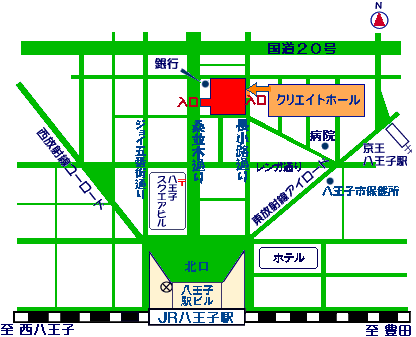 ※はありませんので、（）→、りクリエイトホールをごさい。ふりがな　・・　　（　　　　　　　　　　　　　　　　　）・　　（　　　　　　　　　　　　　　　　　）・　　（　　　　　　　　　　　　　　　　　）・　　（　　　　　　　　　　　　　　　　　）・　　（　　　　　　　　　　　　　　　　　）